Sully AdelardIngénieur de développement .Net, SharePoint 06 64 33 62 67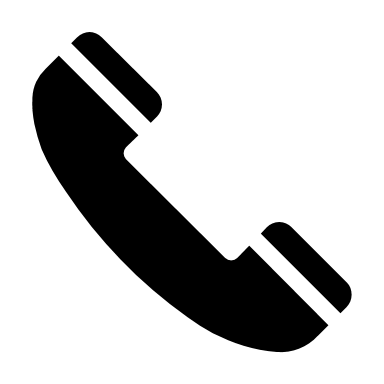  sully.adelard@laposte.net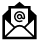 Domaines de CompétencesDomaines de CompétencesDomaines de CompétencesConception et développement d’applications :Recueil et aide à la formalisation des besoins du clientConception de solutions applicatifEstimation des charges de développementRédaction des spécificationsConception et développement d’applications :Recueil et aide à la formalisation des besoins du clientConception de solutions applicatifEstimation des charges de développementRédaction des spécificationsEnvironnements techniquesEnvironnements techniquesEnvironnements techniquesTechnologies .NETTechnologies .NETC#, ASP.NET WebForms, ASP.NET MVC, EntityFramework, Linq et technologies associéesSharePointSharePointSharePoint, SharePoint Designer, SharePoint Management Shell, InfoPathIDEIDEVisual Studio, Toad, Sql DeveloperBase de donnéesBase de donnéesSql Server, Oracle, PL/SQL, T-SQLTechnologies client webTechnologies client webJavaScript, TypeScript, Gulp, NodeJS, JQuery, HTML, CSS, Gestionnaire de sourcesGestionnaire de sourcesGIT, Team Foundation Server (TFS), Visual Source Safe (VSS), Tortoise SVNEnvironnementEnvironnementWindows , Microsoft Server Serveur webServeur webIISAutresAutresTeam Foundation Server, Visual Source Safe, Tortoise SVN, PowerShellMéthodesMéthodesMerise, UMLFormationsFormationsSeptembre 2005 à Février 2006Spécialisation au développement dans l’environnement Microsoft .NETFramework .NET, C#, ASP.NETAFPA de CaenSeptembre 2004 à Juin 2005Diplôme d’Etudes Supérieures et Techniques en Informatique – Non validéCNAM2002 à 2003Technicien Supérieur en Informatique de Gestion et Concepteur de Services Internet Bac+2AFPA de CaenLanguesLanguesAnglaisOpérationnelexpériencesexpériences Ingénieur Concepteur Développeur .NET en SSIISeptembre 2018 a Décembre 2018Client : Yves RocherProjet : évolution d’un middle office d’administration  de contenu.Implémentation d’interfaces web et de services REST dans le cadre de l’évolution d’un middle office destiné à l’administration de contenu et d’informations à destination d’un site web de la marque Yves Rocher.Analyse et conception des modules et fonctionnalités à implémenter.Implémentation des classes du modèle ASP.NET MVC.Développements de services REST.Implémentation de règles de gestion et traitements de contrôle de données côté client avec JavaScript.Suivi de la recette client. Environment technique: ASP.NET MVC 5, Entity Framework, Sql Server, JavaScript, jQuery, HTML, CSS. Ingénieur Concepteur Développeur .NET SharePoint en SSIIMars 2018 a Août 2018Client : CNRSProjet : Maintenance évolutive d’un intranet.Participation à la maintenance et à l’évolution d’un intranet pour le CNRS basé sur SharePoint 2013 On-Premises.Analyse et conception des modules sur lesquels je suis amené à travailler.Développement de Webparts.Développements d’events receivers.Développement de scripts powershell pour la gestion et l’intégration de fonctionnalités de taxonomies et des métadonnées.Edition de pagelayouts.Environment technique: SharePoint 2013 On-Premises, Visual Studio, JavaScript, SharePoint Designer, Windows PowerShell ISE, HTML, CSS. Ingénieur Concepteur Développeur .NET SharePoint en SSIIJuin 2017 à Mars 2018Client : Société GénéraleProjet : Développement d’un outil de remédiation client.Participation au développement d’un outil de gestion intégré dans un écosystème applicatif permettant à la Société Générale d’avoir une connaissance actualisée du client (KYC) lors de l’entrée en relation et tout au long de la relation d’affaires.Participation aux phases d’analyse et recueils des besoins.Conception et rédaction des spécifications techniques.Développement de traitements de provisioning (création de colonnes de sites, types de contenu, listes, …) automatisé du l’application SharePoint.Implémentation de flux de données destinés à l’échange d’informations avec d’autres applications.Implémentation de règles de gestion, des contrôles de validation sur les différents formulaires et modules de l’application.Configuration SharePoint.Environnement technique : SharePoint 2013, VS Code, NodeJS, Javascript, Typescript, librairie PnP Javascript, Webpack, GIT. Ingénieur Concepteur Développeur .NET SharePoint en SSIIJuillet 2016 à Juin 2017Client : IRSN - Institut de Radioprotection et de Sûreté NucléaireProjet : maintenance et d’évolutions applicativesDéveloppement et mise en place des sites de extranet et intranet. Développements de sites sous SharePoint 2010 et 2013 (WebParts, Master page, page templates, Timer-job, Page d’application,...)Configuration des sites SharePoint (Services : Recherche, profils utilisateurs,...)Création de livrables automatisésConseil pour utilisation et formationRecette applicatives chaque mois suite à l’exécution de patchesDéveloppement et mise en place d’intranet et extranetDéploiement sur les environnements de recette et de productionGestion des anomalies sur les différents environnement SharePointGestion des cycles de vie d’un projet SharePointEnvironnement technique : Sql Server, SharePoint 2010 et 2013, SharePoint Management Shell, InfoPath, SharePoint 2010 et 2013, Visual Studio, C#, ASP.NET, JavaScript, JQuery, HTML, CSS Ingénieur Concepteur Développeur .NET en SSIIjanvier 2010 à Juin 2016Client : SNCFProjet SPIREApplication dédiée à la gestion des projets liés à l’infrastructure ferroviaire française. Ajout de fonctionnalités de gestion métiersRéalisation d’évolutionsDéveloppement IHMCorrection d’anomaliesDéveloppement de procédures PL/SQL et objets de manipulation des donnéesRédaction de spécifications techniques et fonctionnellesExécution des tests : campagne tests unitaires, campagne test d’intégration projetEnvironnement technique : Oracle 11g, PL/SQL, Visual Studio, TFS, TOAD, C#, ASP.NET, JavaScript, JQuery, HTML, CSSJanvier 2010 à Juin 2016Client : Janssen Cilag – Filiale pharmaceutique de Johnson & JohnsonProjet ELOTHEMApplication dédiée à la gestion des traitements des commandes de produits pharmaceutiques.Implémentation des évolutions de l’applicationMaintenance applicativeDéveloppement d’objets de manipulation des données (procédures, vues, triggers,...)Rédaction de spécifications techniques et fonctionnellesExécution des tests : campagne tests unitaires, campagne test d’intégration projetEnvironnement technique : Oracle 11g, PL/SQL, Visual Studio, TFS, TOAD, C#, ASP.NET, JavaScript, JQueryIngénieur Concepteur Développeur .NET en SSIIAoût 2008  à Juillet 2009Client : Veolia Environnement – Gestion et traitement de déchets industrielsProjet Gedam EvolutionApplication commercialisée par VEOLIA ENVIRONNEMENT utilisée pour la gestion et le traitement de déchets industriels selon les normes européennes.Le projet consistait à étendre l’application aux activités du métier des entreprises collectrices de déchets.Intervention sur toutes les couches de l’application N-tiersSql Server : création et mise à jour de tables, création de procédures stockéesCréation de classes d’accès aux données avec ADO.NET et de Dataset typéCréation de classes métiersMise en œuvre avec les technologies Windows Form, C#, ASP.NETIntégration d’outils de géo localisation via les API Google Map et ViaMichelin.pour la génération des itinéraires de tournée (étape, durée, distance, optimisation du trajet) des véhicules collecteursCréation d'état Crystal Report pour l'impressionUtilisation des composants Infragistics (NetAdvantage) pour améliorer l’ergonomie et de l’expérience utilisateursGestion d’entreprises clientesCréation de modules de paramétrages de donnéesDéveloppement des interfaces de création de devisEnvironnement technique : Framework .NET 1.1 et 2.0, C# 1.1 et 2.0, Windows Form, XML, Sql Server 2000, T-Sql, procédures stockées, Web Services, Enterprise Manager, Composants Infragistics, Visual Studio, Crystal Report, Virtual PCDéveloppeur .NetPickup ServicesNovembre 2006 à Juin 2008Pickup ServicesPickup Services fournit des services et des solutions pour le développement, l’équipement et la gestion des réseaux de points relais.Les solutions et outils informatiques sont développés autour de la technologie .NET, C#, ASP.NET, Web services et applications mobile, reposant sur un système de gestion de base de données Oracle.Chargé du développement, de la maintenance corrective et évolutive des applications web liées aux activités de l’entreprise et des clientsRecueil et formalisation des besoinsAnalyse et rédaction de cahiers des chargesProposition de solutions technologiques et ergonomiquesConception de l’architecture des applications N-tiersModélisation avec MERISE et création de base de données sous OracleMise en place de plan de testsRédaction de procédures de mise en production et recettageUtilisation de l’environnement .NET : C#, ASP.NETDéveloppement d’une application de suivi du parc de PDA attribués aux points relais  : historique des problèmes rencontrés, association / dissociation de PDA à un point relais, création de commande d’expédition,…Développement d’une application de suivi des colis : moteur de recherche, listing de colis, détails, tracking…Développement d’applications et intégration de modules dédiées à la hotlineDéveloppement d’outils de trackingCréation d’une application d’exécution de requêtes permettant d’effectuer des trackings et statistiques diverses et variéesDéveloppement du système de gestion des droits d’accès, commun l’ensemble des applications web, par un système de cookiesDéveloppement de l’interface de gestion de groupes d’utilisateurs afin de personnaliser l’accès aux applicationsRefonte des applications existantes en architecture N-tiers pour une meilleure évolutivitéMaintenance corrective et évolutive des applicationsTravail en collaboration avec un DBA Oracle fournissant les sources de données (procédure stockées, jeu de données, …) et dans le but d’optimiser l’accès aux donnéesEnvironnement technique : Microsoft .NET Framework, C#, ASP.NET, IIS, Oracle, Sql, AJAX, UserControls, HTML, JavaScript, CSS, Visual Studio, Microsoft Enterprise Library, MeriseMars 2006 à Novembre 2006Développeur .NetPlanète InteractivePlanete Interactive est une agence web généraliste.Projet MonoprixCollaboration au développement du site vitrine de la marqueFront office : Intégration de formulaires de contact des visiteurs Développement en back office des interfaces de gestion des messages des utilisateurs du siteGénération de fichiers XML, à partir d’une base de données, source de données d’un moteur de recherche développé en FlashMaintenance corrective et évolutiveProjet : Centre National de la CinématographieCollaboration au développement en ASP.NET, C#Développement de modules de gestion de contenuDéveloppement de moteur de rechercheMaintenance corrective et évolutiveEnvironnement technique : Microsoft .NET Framework 1.1, C#, ASP.NET, IIS, Sql Server 2000, Transact Sql, procédures stockées, Visual Source Safe, DHTML, JavaScript, CSS, Visual studio 2003Novembre 2003 à Juin 2004Développeur PHPTOUR AVENTURE – Agence de VoyageTour Aventure est un organisateur de randonnées basé à Ajaccio (Corse)Chargé du développement et de la maintenance évolutive des applications de gestion des activités et sites e-commerce de la sociétéL’environnement applicatif repose principalement sur les technologies PHP, MySQL et le serveur web ApacheCréation de l’intranet de la société en PHP/Apache/MySQLConduite de projet et études des besoinsConception de base de données avec méthode de modélisation MERISECréation des interfaces de gestion des réservations clients, prestatairesDéveloppement des interfaces de budgets, impression de facturesCréation & maintenance de sitesCréation des sites de la société, de la charte graphiqueAdministration dynamique du contenu, gestion des séjours, formulaires de contactRéservation en ligne, Paiement sécuriséAdministration de bases de données MySQLEnvironnement technique : PHP, Apache, MySQL, SQL, DHTML, JavaScript, CSS, WebExpert, Photoshop